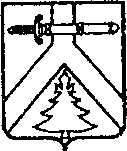 АДМИНИСТРАЦИЯ  МУРИНСКОГО СЕЛЬСОВЕТАКУРАГИНСКОГО РАЙОНА КРАСНОЯРСКОГО КРАЯПОСТАНОВЛЕНИЕ17.10.2023                                    с. Мурино                                         № 40-пОб утверждении Порядка включения нестационарных торговых объектов в схему размещения нестационарных торговых объектов на территории муниципального образования Муринский сельсоветВ соответствии со статьей 10 Федерального закона от 28.12.2009 № 381-ФЗ «Об основах государственного регулирования торговой деятельности в Российской Федерации», статьей 39.36 Земельного кодекса Российской Федерации от 25.10.2001 № 136-ФЗ, Постановлением Правительства РФ от 29.09.2010 № 772 «Об утверждении Правил включения нестационарных торговых объектов, расположенных на земельных участках, в зданиях, строениях и сооружениях, находящихся в государственной собственности, в схему размещения нестационарных торговых объектов», Приказом министерства сельского хозяйства и торговли Красноярского края от 27.09.2018 № 555-о «Об установлении Порядка разработки и утверждения схемы размещения нестационарных торговых объектов органами местного самоуправления муниципальных образований Красноярского края», руководствуясь Уставом Муринского сельсовета ПОСТАНОВЛЯЮ:1. Утвердить Порядок включения нестационарных торговых объектов в схему размещения нестационарных торговых объектов на территории муниципального образования Муринский сельсовет согласно приложению.2. Контроль над исполнением данного постановления оставляю за собой.3. Настоящее постановление вступает в силу в день, следующий за днем его опубликования в печатном издании газета «Муринский вестник».                   Главы Муринского сельсовета                                     Е.В. ВазисоваПриложение к Постановлению от 17.10.2023 г.  № 40-пПОРЯДОК ВКЛЮЧЕНИЯ НЕСТАЦИОНАРНЫХ ТОРГОВЫХ ОБЪЕКТОВ В СХЕМУ РАЗМЕЩЕНИЯ НЕСТАЦИОНАРНЫХ ТОРГОВЫХ ОБЪЕКТОВ В МУНИЦИПАЛЬНОМ ОБРАЗОВАНИИ МУРИНСКИЙ СЕЛЬСОВЕТ1. Настоящий Порядок включения нестационарных торговых объектов в схему размещения нестационарных торговых объектов в муниципальном образовании (далее – Порядок) устанавливает процедуру включения нестационарных объектов в схему размещения нестационарных торговых объектов (далее - НТО).Включение в схему размещения, внесение изменений в схему размещения НТО, расположенных на земельных участках, в зданиях, строениях, сооружениях, находящихся в государственной собственности, согласовывается органом местного самоуправления с федеральным органом исполнительной власти или органом исполнительной власти субъекта Российской Федерации, осуществляющими полномочия собственника имущества, в порядке, установленном Постановлением Правительства РФ от 29.09.2010 № 772.Разработка и утверждение схемы размещения, включение в схему размещения, внесение изменений в схему размещения НТО на земельных участках, в зданиях, строениях, сооружениях, находящихся в государственной собственности Красноярского края, муниципальной собственности, а также на земельных участках, находящихся на территории муниципального образования, государственная собственность на которые не разграничена, осуществляется в соответствии с Приказом министерства сельского хозяйства и торговли Красноярского края от 27.09.2018 № 555-о «Об установлении Порядка разработки и утверждения схемы размещения нестационарных торговых объектов органами местного самоуправления муниципальных образований Красноярского края».2. Настоящий Порядок распространяется на НТО, представляющие собой временные сооружения или временные конструкции, не связанные прочно с земельным участком вне зависимости от наличия или отсутствия подключения (технологического присоединения) к сетям инженерно-технического обеспечения, в том числе передвижные сооружения, расположенные на земельных участках, которые находятся в государственной собственности Красноярского края, муниципальной собственности и собственность на которые не разграничена, а также в зданиях, строениях и сооружениях, находящихся в государственной собственности Красноярского края, муниципальной собственности.3. Целями включения НТО в схему являются: достижение установленных нормативов минимальной обеспеченности населения площадью торговых объектов;размещение нестационарных торговых объектов, используемых субъектами малого или среднего предпринимательства, осуществляющими торговую деятельность;формирование торговой инфраструктуры с учетом видов и типов торговых объектов, форм торговли, потребностей населения;повышение доступности товаров для населения.4. Включение объектов в схему размещения нестационарных торговых объектов на территории муниципального образования осуществляется по инициативе Администрации Муринского сельсовета.Также инициаторами включения объектов в схему размещения НТО на территории муниципального образования являются юридические лица и индивидуальные предприниматели (далее - заинтересованные лица).5. Для включения объектов в схему размещения НТО на территории муниципального образования заинтересованное лицо направляет в Администрацию Муринского сельсовета заявление о включении объекта в схему НТО согласно приложению к настоящему Порядку.В заявлении указываются:а) тип нестационарных торговых объектов (павильон, киоск, передвижная торговая точка, другое);б) адресный ориентир расположения нестационарных торговых объектов;в) количество нестационарных торговых объектов по каждому адресному ориентиру;г) площадь земельного участка, здания, строения, сооружения или их части, занимаемую нестационарным торговым объектом;д) площадь торгового объекта;е) вид деятельности (торговля продовольственными и (или) непродовольственными товарами, общественное питание), специализация нестационарного торгового объекта (при ее наличии);ж) информацию о собственнике земельного участка, здания, сооружения на котором расположен нестационарный торговый объект;з) информацию об использовании нестационарного торгового объекта субъектами малого или среднего предпринимательства, осуществляющими торговую деятельность;и) период размещения нестационарных торговых объектов.К заявлению прилагается картографический материал с отображением места размещения НТО, с указанием координат характерных точек границ земельного участка в местной системе координат, фотофиксация предлагаемого места размещения нестационарного торгового объекта, фотография будущего объекта либо эскиз внешнего вида.6. Заявление о включении объектов в схему НТО регистрируется в системе делопроизводства и электронного документооборота Администрации Муринского сельсовета в течение 3 дней с момента поступления и рассматривается в течение 30 календарных дней со дня регистрации.7. По результатам рассмотрения поступившего заявления по вопросам размещения НТО принимается одно из следующих решений:- о согласовании включения в схему НТО места для размещения нестационарного торгового объекта;- об отказе во включении в схему НТО места для размещения нестационарного торгового объекта.8. О принятом решении Администрация Муринского сельсовета письменно уведомляет лицо, подавшее соответствующее заявление, в срок не позднее 5 рабочих дней со дня принятия указанного решения.9. Основаниями для отказа в согласовании во включении сведений о нестационарном торговом объекте в схему НТО являются:- непредставление заявителем требуемых документов и сведений;- отсутствие неиспользуемых земельных участков, находящихся в муниципальной собственности, а также установленные законодательством Российской Федерации ограничения в их обороте;- размещение НТО предполагается на земельном участке, находящемся в частной собственности;- несоответствие НТО либо места его предполагаемого размещения требованиям, установленным Правилами благоустройства, проектами планировки и благоустройства территории муниципального образования;- нарушение требований архитектурных, градостроительных, строительных, пожарных, санитарных и экологических нормам и правил, правил продажи отдельных видов товаров; ;- отказ в согласовании схемы размещения НТО, расположенных на земельных участках, в зданиях, строениях, сооружениях, находящихся в государственной собственности, со стороны федерального органа исполнительной власти или органа исполнительной власти субъекта Российской Федерации, осуществляющих полномочия собственника имущества;- наличие на месте, предполагаемом к размещению НТО, объектов, строений, сооружений, принадлежащих третьим лицам либо непосредственно заявителю в отсутствие правоустанавливающих документов на объект и земельный участок.10. В случае принятия решения о согласовании во включении в Схему НТО места, предполагаемого к размещению НТО Администрация Муринского сельсовета в порядке, установленном для разработки и утверждения схемы НТО, готовит проект муниципального правового акта, с учетом требований о внесении изменений в схему НТО.11. При включении НТО в схему учитываются требования земельного, градостроительного законодательства, законодательства в области охраны окружающей среды, в области охраны и использования особо охраняемых природных территорий, в области сохранения, использования, популяризации и использования объектов культурного наследия, в области обеспечения санитарно-эпидемиологического благополучия населения, законодательства о пожарной безопасности.12. При размещении НТО запрещается, в том числе углублять фундамент для размещения НТО и применение капитальных строительных конструкций для их сооружения; использовать арки зданий, газоны, цветники, площадки (детские, отдыха, спортивные), территории, занятые инженерными коммуникациями и их охранными зонами, водоохранную зону водных объектов; использовать тротуары, пешеходные дорожки, газоны, элементы благоустройства для подъезда транспорта к зоне загрузки товара, для стоянки автотранспорта, осуществляющего доставку товара; раскладывать товары, складировать тару, мусор и запасы товаров за территорией НТО; реализовать скоропортящиеся продукты при отсутствии холодильного оборудования для их хранения и реализации.13. НТО должны размещаться с учетом обеспечения свободного движения пешеходов и доступа потребителей к объектам торговли, в том инвалидов и других маломобильных групп населения, беспрепятственного подъезда спецтранспорта при чрезвычайных ситуациях, а также с соблюдением пожарных и санитарных требований.14. НТО должны размещаться в местах, удобных как для покупателей, так и для хозяйствующих субъектов, осуществляющих торговую деятельность, и позволяющих осуществлять предпринимательскую деятельность наиболее эффективным и востребованным у потребителей способом, в местах высокого сосредоточения людей, а также в иных местах, позволяющих наиболее полным образом удовлетворить потребности граждан в комфортном и быстром совершении покупок.15. НТО не должны размещаться на инженерных сетях и коммуникациях, в охранных зонах инженерных сетей и коммуникаций, на газонах, цветниках и прочих объектах озеленения, детских и спортивных площадках, вдоль автодорог общего пользования, в зонах перекрестков, на тротуарах, арках зданий, на элементах благоустройства.16. Контроль за размещением и эксплуатацией НТО на территории муниципального образования осуществляет Администрация Муринского сельсовета в пределах своих полномочий в соответствии с действующим законодательством.Приложение к Порядку включения нестационарных торговых объектов в схему размещения нестационарных торговых объектовнаименование муниципального образования                                        Главе Администрациинаименование муниципального образования                                        ___________________________________                                        от ________________________________                                               (фамилия, имя, отчество                                               последнее - при наличии)                                           (наименование юридического лица)                                        ИНН _______________________________                                        ОГРН ______________________________                                                (для юридического лица)                                        Место жительства (место нахождения)                                        заявителя:                                        ___________________________________                                  Контактный номер телефона                                        заявителя _________________________ЗАЯВЛЕНИЕо включении в схему размещения нестационарных торговыхобъектов, время функционирования которых имееткруглогодичный/исключительно сезонный (нужное подчеркнуть)характер, на территории наименование муниципального образования    Прошу рассмотреть вопрос о включении в схему размещения нестационарных торговых  объектов  следующего  места  размещения нестационарного торгового объекта:1. Тип нестационарного торгового объекта (павильон, киоск, передвижная торговая точка, другое):__________________________________________________________________2. Адресный ориентир расположения нестационарного торгового объекта:__________________________________________________________________3. Количество нестационарных торговых объектов по каждому адресному ориентиру:_____________________________________________________4. Вид деятельности (торговля продовольственными и (или) непродовольственными товарами, общественное питание), специализация нестационарного торгового объекта (при ее наличии) :__________________________________________________________________5. Площадь земельного участка, здания, строения, сооружения или их части, занимаемую нестационарным торговым объектом: __________ м26. Площадь торгового объекта: __________ м27. Информация о собственнике земельного участка, здания, сооружения на котором расположен нестационарный торговый объект:_______________________________________________________________8. Информация об использовании нестационарного торгового объекта субъектами малого или среднего предпринимательства, осуществляющими торговую деятельность:_______________________________________________________________9. Период размещения нестационарных торговых объектов:______________________________________________________________10.  Дополнительная  информация о нестационарном торговом объекте (при наличии): _______________________________________________________Перечень прилагаемых документов:1.  схема,  изображающая  сведения об участке местности, с указанием границ земель,  земельного  участка  либо  части земельного участка, на территории которого планируется размещение нестационарного торгового объекта.2.  фотофиксация  предлагаемого  места размещения нестационарного торгового объекта.3. фотография будущего объекта либо эскиз внешнего вида.  _______________ (подпись)                                                  _______________ (дата)Я, ______________________________________________________(Ф.И.О.),подписавший  настоящее  заявление  в соответствии со статьей 9 Федерального закона  от  27.07.2006  года  № 152-ФЗ «О персональных данных» даю свое согласие  Администрации  наименование муниципального образования  на обработку моих персональных данных.Обработка вышеуказанных персональных данных будет осуществляться путем сбора, записи, систематизации, накопления, хранения, уточнения (обновления, изменения),  извлечения,    использования,   передачи   (распространения, предоставления,    доступа),    обезличивания,    блокирования,   удаления, уничтожения. Согласие дано в целях рассмотрения моего заявления о включении в схему НТО торгового объекта.Настоящее согласие вступает в силу с момента его подписания и действует в течение пяти лет.Я   уведомлен(а) о  своем  праве  отозвать  согласие  путем  подачи  в Администрацию наименование муниципального образования письменного заявления.Подтверждаю,   что  ознакомлен(а)  с  положениями  Федерального  законаот  27.07.2006  №  152-ФЗ  «О  персональных  данных», права и обязанности в области защиты персональных данных мне разъяснены.    Подпись субъекта персональных данных __________________________________«___»_______________ 20__ г.